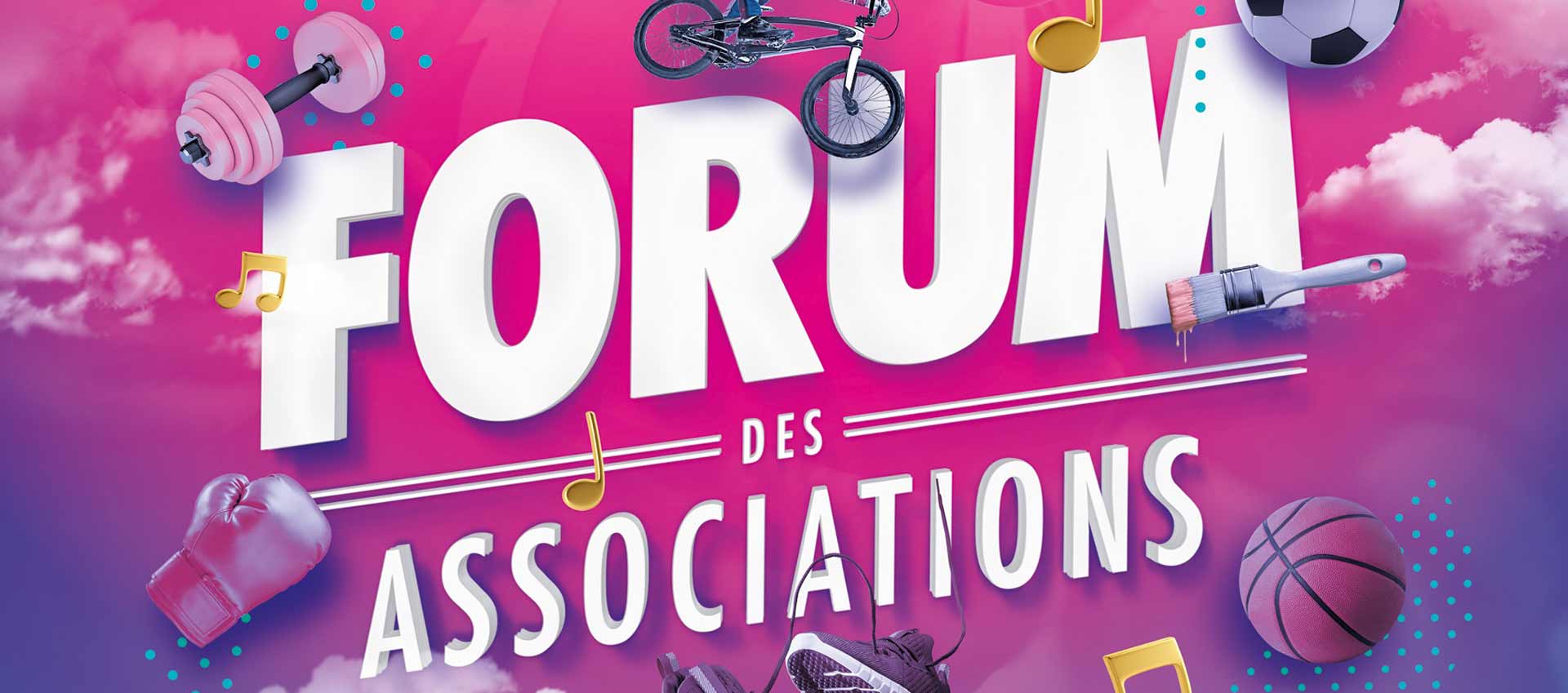 SAMEDI 03 SEPTEMBREA PARTIR DE 15H00SALLE POLYVALENTE(Gymnase rue de l’Yèvre)Organisé par la municipalité d’AvordIPNS – Ne pas jeter sur la voie publique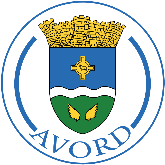 